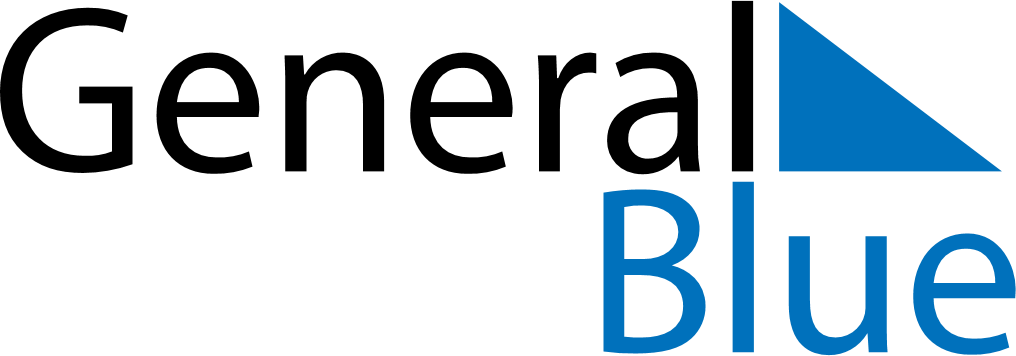 March 2019March 2019March 2019March 2019March 2019March 2019RussiaRussiaRussiaRussiaRussiaRussiaMondayTuesdayWednesdayThursdayFridaySaturdaySunday12345678910International Women’s Day111213141516171819202122232425262728293031NOTES